13 Ionawr 2021	13th January 2021 Hysbysir bod cyfarfod misol o’r	Notice is hereby given that a monthlyCyngor i’w gynnal nos Fercher Ionawr 20	meeting of the Council is convened for Wednesday am 6.30yn fel cyfarfod zoom ar lein.	January 20th at 6.30pm as an online zoom meeting.AGENDA	AGENDA1.	Ymddiheuriadau am Absenoldeb.	1.	Apologies for Absence.2.	Datgelu Buddianau.	2.	Declaration of Interest.3.	I ystyried materion plismona.	3.	To consider policing matters.4.	Cadarnhau Cofnodion. 	4.	Confirmation of Minutes. 		Cyfarfod Pwyllgor Personel 22 Hydref (i ddilyn)		Personnel Committee Meeting 22nd October (to follow)	Cyfarfod Pwyllgor Cyllid 16 Rhagfyr.		Finance Committee Meeting 16th December.	Cyfarfod y Cyngor 16 Rhagfyr.		Council Meeting 16th December.	Cyfarfod Personel 12 Ionawr		Personnel Committee Meeting 12th January		Cyfarfod y Cyngor 12 Ionawr.		Council Meeting 12th January.5.	Adroddiadau Cyllid.	5.	Financial Reports. 	a) Cysoni cyfrif y banc		a) Bank Reconciliation	b) Adroddiad ar incwm a wariant		b) Report on Income & Expenditure	c) Adroddiad ar wariant yn erbyn y gyllideb		c) Report on Expenditure against Budget		6.	I dderbyn adroddiad oddiwrth y Swyddog Datblygu	6.	To receive a report from the Community Development 	Cymunedol. 		Officer. 7. 	Cael y wybodaeth ddiweddaraf am y cyflwyniad fel 	7.	To receive an update on the presentation as made to the	y'i gwnaed i'r Bwrdd Gwasanaethau Cyhoeddus.		Public Services Board. 8.	Derbyn adroddiad ar datblygiadau yn Parc Y Tymbl. 	8.	To receive a report on the Tumble Park development.9.	Cael y wybodaeth ddiweddaraf am ddatblygiadau 	9.	To receive an update on developments by the 		gan Grŵp yr Amgylchedd.		Environment Group.10.	I dderbyn adroddiad oddiwrth y Swyddog	10.	To receive a report from the Operations Manager.	Gweithrediadau.11. Derbyn a mabwysiadu polisi newydd ar Reolau 	11.	To receive and adopt a new policy on Standing Orders	Sefydlog a Rheoliadau Ariannol		and Financial Regulations 	12.	Derbyn gohebiaeth.	12.	To receive correspondence.			13. Neuadd y Tymbl	13.	Tumble Hall 	(a) Ceisiadau am weithredoedd trwyddedig; 		(a) Applications for licensable activity;	(b) Adroddiad ar gweithgareddau yn y Neuadd;		(b) Report on activities at Tumble Hall;14.	Derbyn adroddiadau’r Cynghorwyr Sir yn	14.	To receive written County Councillors’ Reports.	ysgrifenedig.15.	I dderbyn cwestiynau ar fusnes y Cyngor.	15.	To receive questions on the business of the Council.		D R Davies		D R Davies 	Clerc		ClerkCyngor Cymuned Llannon Community CouncilCyngor Cymuned Llannon Community CouncilCyngor Cymuned Llannon Community CouncilClerc/ ClerkMr David DaviesCwmffrwd FarmGlanammanCarmarthenshireSA18 2DZ07971 026 493david@ccllannon.org.uk 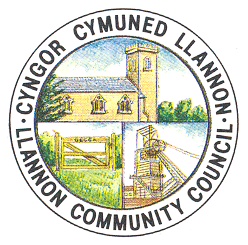 SCC/Trysorydd RFO/TreasurerMr Chris BowkettTumble HallHeol y NeuaddTumbleCarmarthenshireSA14 6HRweb-site    www.ccllannon.org.uk   - wefanweb-site    www.ccllannon.org.uk   - wefanweb-site    www.ccllannon.org.uk   - wefan